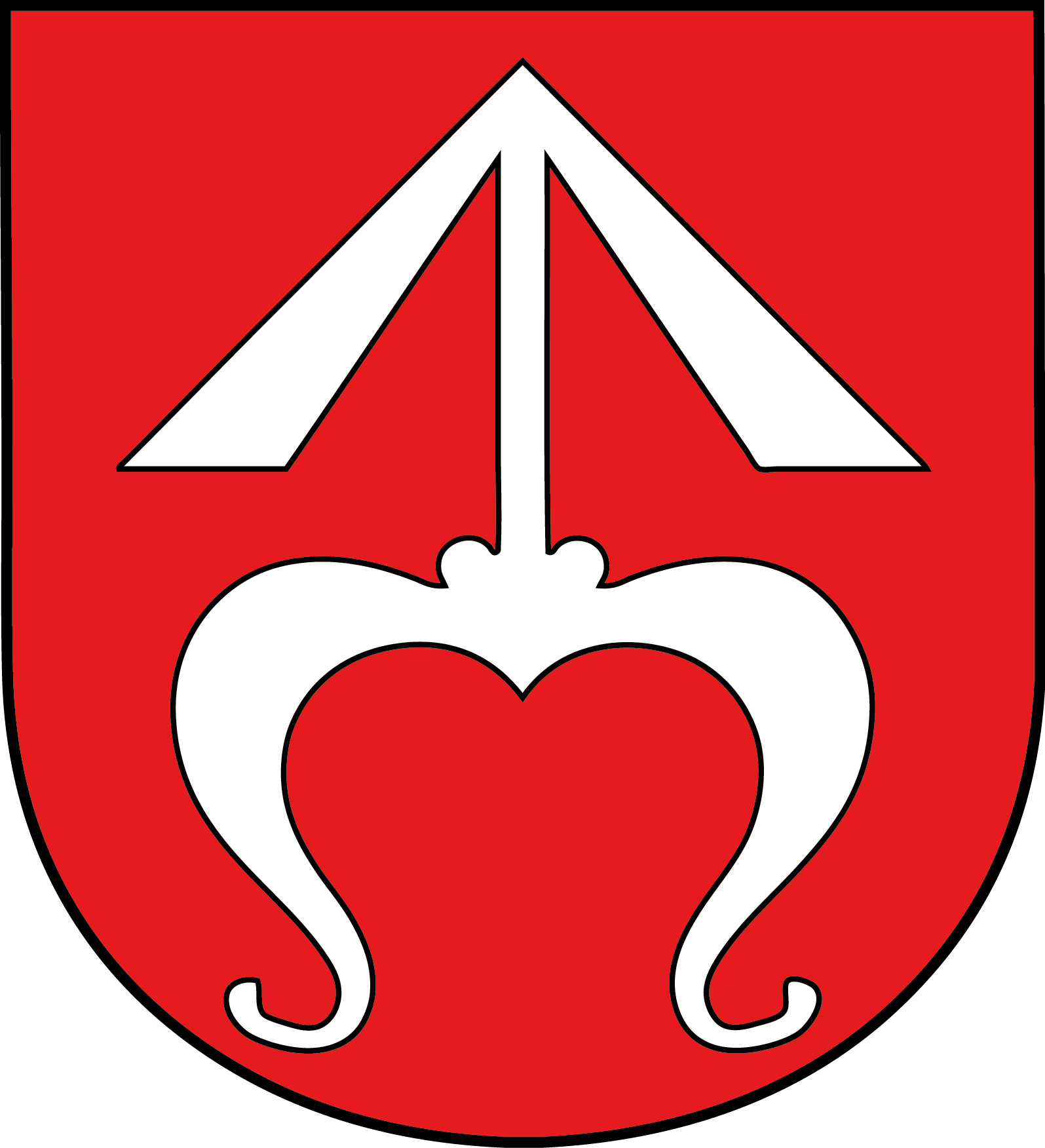 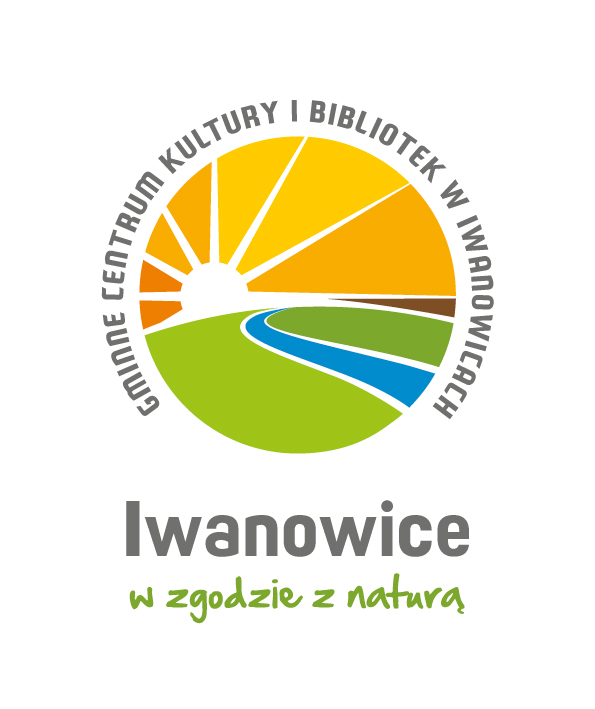 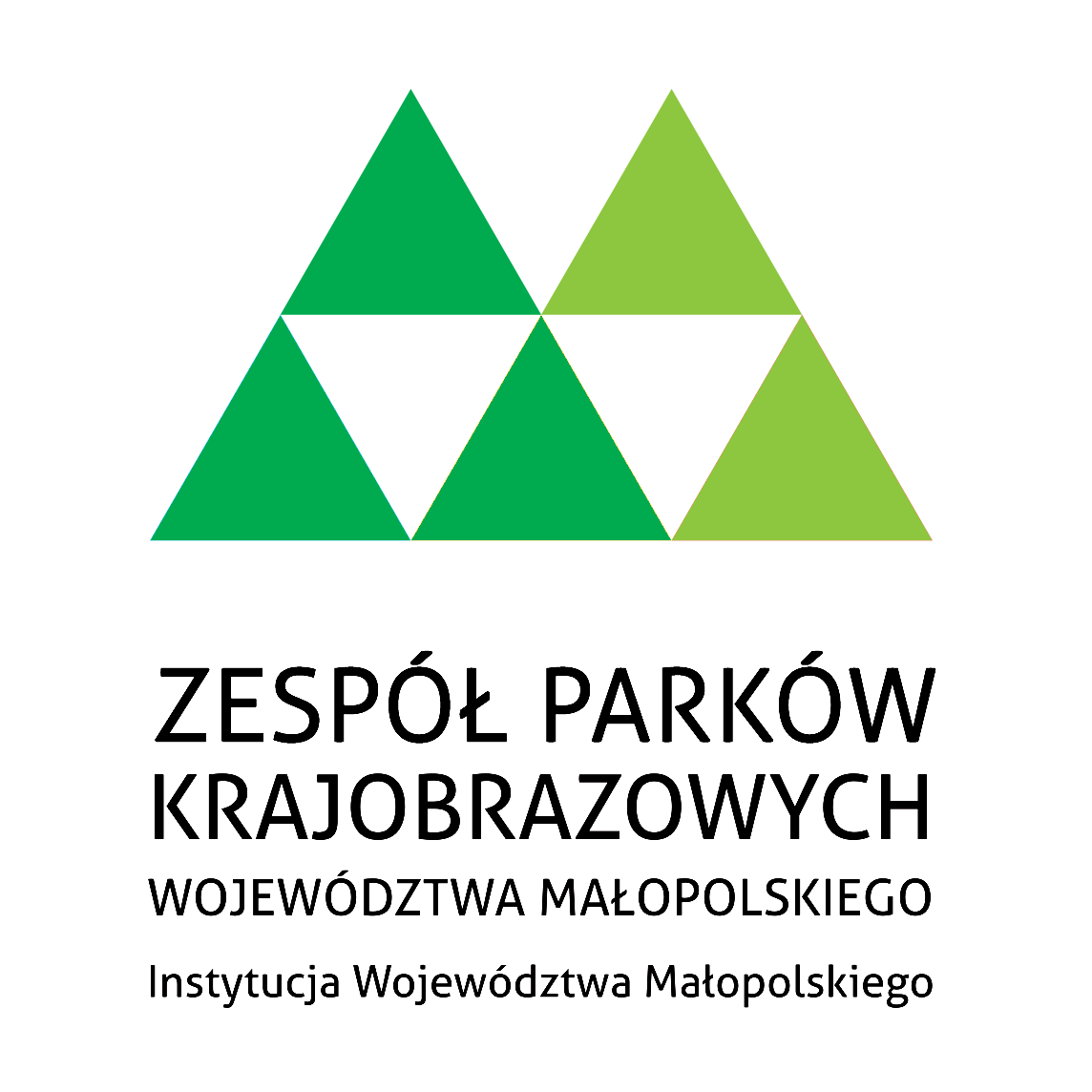 Gminne Centrum Kultury i Bibliotek
w Iwanowicach ul. Strażacka 5, 32 – 095 Iwanowice Włościańskie DEKLARACJA UCZESTNICTWA W CYKLU EKO WARSZTATÓW – DOMKI DLA OWADÓW W PLENERZE W GCKIB  W IWANOWICACH  PRZY WSPÓŁPRACY Z  ZESPOŁEM PARKÓW KRAJOBRAZOWYCH WOJEWÓDZTWA MAŁOPOLSKIEGO W DNIU 19.05.2022r. I. DANE MAŁOLETNIEGO /UCZESTNIKA ZAJĘĆ/Imię i nazwisko: _________________________________________________; Data i miejsce urodzenia: _______________________________________________________________________________;Adres zamieszkania: ___________________________________________________________________________________;Imię i nazwisko Opiekuna prawnego:  _____________________________________________________________________;Imię i nazwisko oraz nr dowodu osobistego Osoby Upoważnionej do przyprowadzania/ odbioru dziecka:  ________________________________________________;Dane kontaktowe: Telefon ________________________________; adres mailowy: ________________________________;II. RODZAJ ZAJĘĆ: EKO WARSZTATY -  DOMKI DLA OWADÓWIII. TERMINY WARSZTATÓW (zaznaczyć właściwe)19.05.2022 r.,  godz. 15:00 – 16:30IV. DEKLARACJA UCZESTNICTWAJako opiekun prawny Małoletniego, będącego uczestnikiem EKO - Warsztatów DOMKI DLA OWADÓW (dalej: Wydarzenia), organizowanych przez Gminne Centrum Kultury i Bibliotek w Iwanowicach (inaczej: GCKiB) z siedzibą w Iwanowicach Włościańskich , ul. Strażacka 5, 32-095 Iwanowice Włościańskie, posiadające NIP: 6821771960, REGON: 363402869 (dalej Organizator), niniejszym oświadczam, że:Małoletni jest dobrego stanu zdrowia i nie stwierdzono u niego choroby uniemożliwiającej i/lub utrudniającej wykonywanie zadań na warsztatach, jak też nie są mi znane inne przeciwwskazania zdrowotne dla Jego udziału w warsztatach;Uczestnictwo Małoletniego w warsztatach jest w pełni dobrowolne, stąd w razie:- poniesienia jakiegokolwiek uszczerbku na zdrowiu w trakcie zajęć w ramach warsztatów, spowodowanego nieprzestrzeganiem zaleceń lekarskich i niepoinformowaniem instruktora nadzorującego warsztaty lub nieprzestrzeganiem jego zaleceń, nie będę wnosić żadnych roszczeń i dochodzić odszkodowania od Organizatora;- wyrządzenia z winy Małoletniego, w tym na skutek niewłaściwego zachowania, zaniechania, braku ostrożności, szkody na życiu, zdrowiu lub mieniu innych osób i podmiotów, zobowiązuje się do naprawienia tej szkody w całości, zwalniając w tym zakresie Organizatora z jakiejkolwiek odpowiedzialności._________________, _______________ 		_____________________________________________Miejscowość	 data 			    	czytelny podpis rodzica/ Opiekuna prawnegoIV. ZGODA NA WYKORZYSTANIE WIZERUNKUNa podstawie art. 81 ustawy o prawie autorskim i prawach pokrewnych (t.j. Dz. U. z 2019 r. poz. 1231, z 2020 r. poz. 288.) wyrażam nieograniczoną w czasie i przestrzeni zgodę na nieodpłatne utrwalanie, przetwarzanie i publikowanie wizerunku Małoletniego w ramach Wydarzenia, według swobodnej koncepcji Organizatora, w dowolnym formacie, dla celów ich wykorzystania w materiałach informacyjno-promocyjnych Organizatora bez konieczności każdorazowego zatwierdzania tak zarejestrowanego materiału. * niepotrzebne skreślićWyrażenie przeze mnie zgody jest dobrowolne, jak również poinformowano mnie, że zgodę mogę wycofać w każdym czasie, żądając od Organizatora usunięcia wyżej wskazanych materiałów. ______________, ____________ 		_________________________________Miejscowość	 data 			    czytelny podpis Opiekuna prawnegoV. DEKLARACJA ZAWIERA 2 ZAŁĄCZNIKI:Regulamin WarsztatówKlauzula RODOWyrażona zgoda na publikacje wizerunku obejmuje publikację materiałów z zarejestrowanym udziałem Małoletniego:Wyrażona zgoda na publikacje wizerunku obejmuje publikację materiałów z zarejestrowanym udziałem Małoletniego:TAK/NIE*na stronach internetowych Organizatora (gckib.iwanowice.pl, iwanowice.pl) oraz podmiotu współpracującego https://zpkwm.pl/TAK/NIE*w materiałach promocyjnychTAK/NIE*w kwartalniku „Głos Iwanowic” TAK/NIE*w mediach społecznościowych w celach informacyjnych i promocyjnych, w szczególności: https://www.facebook.com/Gminne-Centrum-Kultury-i-Bibliotek-w-Iwanowicach-112638440445409, https://www.instagram.com/gminaiwanowice/, https://www.facebook.com/GminaIwanowicehttps://www.facebook.com/zpkwm/, https://www.instagram.com/zpkwm/wyrażona przeze mnie zgoda obejmuje prawo oznaczania wizerunku Małoletniego Jego imieniem i nazwiskiem/pseudonimem/profilem na portalu Facebook (nieakceptowane proszę skreślić).wyrażona przeze mnie zgoda obejmuje prawo oznaczania wizerunku Małoletniego Jego imieniem i nazwiskiem/pseudonimem/profilem na portalu Facebook (nieakceptowane proszę skreślić).